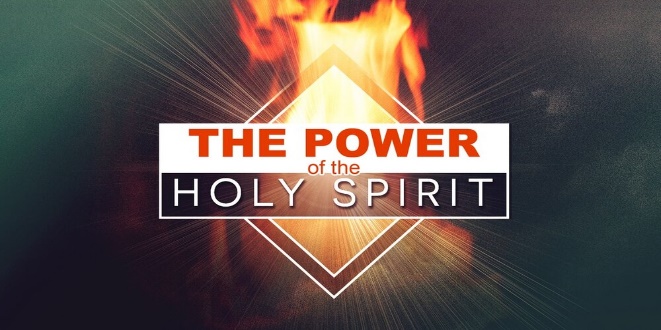 Acts 1:4-5, 8; 2:1-4Why do we need the Holy Spirit’s Empowering?1.	Signs and Wonders; John 14:12Miracles are not the End result; Power is not just for HealingMiracles create an Environment for the communication of the Gospel; Acts 13:6-12God Intervenes, Jesus is Exalted, and lives can be Transformed by the power of the Holy Spirit2.	Prayer and Intercession; Romans 8:26-27Have you ever wondered What or How to pray?When you don’t know what to pray in English, pray in a Heavenly languageIt is a Secret language between you and GodThis is your Privilege as Sons and Daughters of the Lord3.	Live an Overcoming Christian life; Romans 8:11-17When the Holy Spirit’s power is at work in your life, He can either Remove the desire for sin or give you the ability to Overcome the temptationEver felt Flat spiritually? Get Plugged In to the Spirit’s powerYou need His overcoming Empowering work in your life4.	Witnessing; Acts 1:8The disciples were Transformed by empowering of SpiritThe Holy Spirit will fall on you and Clothe you with powerGod knows your Personality and can use it for His GloryHe desires to take you from where you Are to where He wants you to BeHonolulu Assembly of God  June 11, 2023